ED!LCENTRO SR.L.C.F., P .IVA e n. Reg. Imp. 01448960508  Rea PI -128639EDILCENTRO  S.R.L.Sede in VIA MALAGOLI, 12- 56100 PISA (PI)Capitale sociale Euro 10.020,00 I.V.Nota integrativa al bilancio chiuso il 31/12/2011PremessaSignor i Soci ,il presente bilancio, sottoposto  al Vostro esame e alla Vostra approvazione, evidenzia un utile d' esercizio pari a € 706.826 , con una differenza fra valore e costi di produzione positiva in € 1.643.730,00. Si riepiloga di seguito il risultato  in termini di margine operativo lordo e risultato prima delle imposte comparato ai risultati degli ultimi due esercizi:  Risultato prima delle imposte	687.483	(239.241 )	102.682 	Attività  svolteLa vostra Società, come ben sapete, svolge la propria attività nel settore immobiliare, sia come locazione di immobili propri, sia come costruzione di immobili, attività quest' ultima prevalente rappresentando il  95,70 % del fatturatoIprogrammi di costruzione in corso di attuazione nel presente anno 2011 sono stati tre, come di seguito denominati "Pisa via Bargagna", "Pisa Colonia V.E." e "Pisa Piazza Terzo Millennio".Criteri di formazioneIl presente bilancio è stato redatto in forma abbreviata in quanto sussistono i requisiti di cui all'art. 2435 bis,lo comma del Codice civile; non è stata pertanto redatta la Relazione sulla gestione. Tuttavia,  per  assicurare  una  migliore  chiarezza  delle  voci  contabili,  ci  siamo	awalsi	delle agevolazioni  previste dall'art.  2435  bis del c.c. solamente  per la redazione  della  presente Nota Integrativa .A completamento della doverosa informazione si precisa in questa  sede  che ai sensi  dell'art.  2428 punti 3 ) e 4) C.C. non esistono né azioni proprie né azioni o quote di società controllanti possedute dalla  società  anche  per  tramite  di  società  fiduciaria   o  per  interposta  persona  e  che  né  azioniproprie né azioni o quote di società controllanti sono state acquistate e l o alienate dalla società ,nel corso dell'esercizio, anche per tramite di società fiduciaria o per interposta persona.Criteri di valutazione (Rif. art. 2427, primo comma, n. l, C.c.)Icriteri utilizzati nella formazione del bilancio chiuso al 31/12/ 2011 non si discostano dai medesimi utilizzat i per la formazione del bilancio del precedente esercizio, in particolare nelle va lutazioni e nella continuità dei medesimi principi.La  valutazione  delle  voci  di  bilancio  è stata  fatta  ispirandosi a  criteri  generali  di  prudenza  ecompetenza nella prospettiva della continuazione dell'attività.ED!LCE N TRO S.R.LL'applicaz ione del pnncrp r o di prudenza ha comportato la valutazione individuale degli elementi componenti le singole  poste o voci delle attività o passività, per evitare compensi tra perdite che dovevano essere riconosciute e profitti da non riconoscere in quanto non realizzati.In ottemperanza  al  principio  di  competenza,  l'effetto  delle  operazioni  e degli  altri  eventi  è statorilevato contabilmente  ed attribuito  all 'esercizio  al quale tali operazioni  ed eventi si rifer iscono , e non a quello in cui si concretizzano i relativi movimenti di numerario (incassi e pagamenti).In particolare, i criteri di valutazione adottati nella formazione del bilancio sono stati i seguenti.ImmobilizzazioniMateriali  Sono iscritte al costo di acquisto e rettificate dai corrispondenti fondi di ammortamento. Nel valore di iscrizione  in bilancio si è tenuto conto degli oneri accessori e dei costi sostenuti per l'utilizzo  dell'immobilizzazione,  portando  a  riduzione  del  costo  gli  sconti  commerciali  e  gli sconticassa di ammontare rilevante.Le quote di ammortamento, imputate a conto economico, sono state calcolate attesi l'utilizzo , la destinazione e la durata economico-tecnica dei cespiti, sulla base del criterio della residua possibilità di utilizzazione.Crediti Sono esposti al presumibile valore di realizzo .Debiti  Sono  rilevati  al  loro  valore  nominale,  modificato  in  occasione  di  resi  o  di  rettifiche  difatturazione.Ratei e risconti Sono stati determinati secondo il criterio dell'effettiva competenza temporale dell'eserc izio.Rimanenze magazzino I prodotti in corso di lavorazione sono iscritti in base ai costi sostenutinell'esercizio, comprensi vi degli oneri finanziari direttamente  imputabili.Partecipazioni Le partecipazioni in imprese controllate  e collegate, iscritte tra le immobilizzazionifinanziarie, sono valutate  al costo di acquisto o sottoscrizioneLe   partecipazioni	iscritte   nelle   immobilizzazioni	rappresentano	un   investimento   duraturo	e strategico da parte della società.Imposte sul reddito Le imposte sono accantonate secondo il principio di competenzaComponenti econom ici I componenti economici, sono riconosciuti in base a lla competenzatemporale.Si ripartano di seguito i principali dati economiciIl  conto  economico  riclassificato  della  società  confrontato   con  quello  dell ' esercizio   precedente  è  ilseguent e (in Euro): Margin e Operativo Lordo	1.747.343	896.593	850.750Amm ortament i, svalut az ion i ed a ltri	354.381	354 . 381accantonamen ti Risultato Operati v o	1.3 92.962	542.212	850.750Proventi div e rsi	250.768	188 061	62.707ED!LCENTRO   S. R. L.AttivitàB) ImmobilizzazioniImmobilizzazioni materialiLe immobilizzazioni  materiali, costituite da fabbricati,  sono relative al complesso immobilia re sito  inPisa, nella v ia Matteucci , così come rivalutati nel 2008 ai sensi del D.L. 185/2008.Immobilizzazioni finanziarieSono  relative  a  partecipazion i  per  €  3.012.895  e  crediti  per  finanziamenti  postergati  a	società collegata San Rossore SRL per i restanti € 1.189.067.Le partecipazioni sono costituite come da seguente dettaglio:Immobilizza zio ni fina nzia rie Partecipazioni in:a) irrprese controllateImmobilizzazioni finanziarie Partecipazioni in:irrprese colleqateEDILCENTRO  S.R.L.Partecipazioni in:altreLe   partecipazioni   iscritte	nelle   immobilizzazioni	rappresentano	un   investimento   duraturo	e strategico da parte della società.Le partecipazioni  in imprese controllate o collegate  sono v alutate,  nel rispetto del principio dellacontinu ità dei criteri di valutazione, al costo di acquisto o di sottoscrizioneLe a ltre partecipazioni sono iscritte al costo di acquisto o di sottoscrizione.Le partecipazioni iscritte al costo di acquisto non hanno subito svalutazioni  per perdite durevoli divalore; non si sono verificat i casi di "ripristino di valore ".Attivo circolanteI. RimanenzeSaldo al 31.12.12€ 45.995.437Saldo al 31.12.12€ 41.827.028Variazioni- 4 .168.409Icriteri di valutazione adottati sono invariati rispetto all'esercizio precedente e motivati nella prima parte della presente Nota integrativa.Le rimanenze di seguito in dettaglio si riferiscono a:Prodotti in corso di lavorazione PISA31.12.11	31.12.10	variazioni35.543.098,00  43.870.609,00	-8.327.511,00Prodotti fin iti PISA31.12.10	variazioni6.283.930,00	2.124.828,00	4.159.102,00l TOTALE RIMANENZE FINALI	1  41.827 .028,00 l  45.99 5.437 ,00 l	-4 .168.409,00  lIn   aggiunta	a	quanto	sopra	esposto	si	specifica	che	abbiamo	proceduto	alla	distintaED!LCE N TRO S R L.contabilizzazione dei tre sub programmi relativi al programma costrutt ivo in Pisa - via Bargagna . A fronte quindi di un ammontare iniziale delle rimanenze unitariamente determina to, le rimanenze finali sono suddivise per:prodotti in corso di lavo razione (Via Bargagna- Tor ri);prodotti finiti (Via Bargagna - lotti A e B), relativi al sub programma ultimato nel corso de ll'eserc izio, e le cui unità immobiliari sono state oggetto di stipula per il 67%, e per la residua parte oggetto di preliminari di compravendita.Aree edificabili (Via Bargagna - 3"' lotto ), relativa al terzo lotto, i cui lavorinon so no stati ancora iniziati .Si specifica inoltre che nel corso dell'esercizio è stata interamente ceduta l'area denominata "Pisa -Sa n Cataldo".II. CreditiIn particolare:Crediti tributari, esigibili entro esercizio successivo, per € 79.822 . si tratta di credito verso erario per iva relativa a ll' anno 2009 e utilizzabile per pagamenti in compensaz ione di tributi diversi. Si rileva che il saldo a l 3 1.12.2011 non risulta cor rettamente rilevato, in quanto il credito ammonta ad esatti 193.048,00, come corretto contabilmente nel 2012. Il credito è dotato di visto di conform ità ai sens i dell' a rt.35 D.lgs.241/97 ed ad oggi non utilizzato.Gli ulteriori cred iti come da seg uente dettaglio:,..ED!LCENTRO  S.R.LIV. Disponibilità liquideIl saldo  rappresenta  le disponibilità  liquide e l'esistenza  di  numerario  e di v alori  alla  data  dichiusura dell'esercizio.Ratei e riscontiMisura no proventi e oneri la cui competenza è anticipata o posticipata rispetto a lla manifestazione numeraria e/o documentale; essi prescindono dalla data di pagamento o riscossione dei relativi proventi e oneri, comuni a due o più esercizi e ripartibili in ragione del tempo.PassivitàPatrimonio netto(Rif. art. 2427, primo comma, nn. 4, 7 e 7-bis, C.c.)Saldo al 31/12/201113.647.506Saldo al 31/ 12/201012.940.677Variazioni 706.829Fondi per rischi e oneri (Rif. art. 2427, primo comma, n. 4, C.c.)ED!LCENTRO S R. L.Il fondo è relativo allo stanziamento delle imposte differite correlate  alla rivalutazione effettuatanell'esercizio  2008.IL decremento  è relativo alla  quota di imposte imputabile all'esercizio  2011, e che trovacontropartita nella voce 22b ) del Conto EconomicoD) Debiti (Rif. art. 2427, primo comma, n. 4, C.c.)Sa ldo a l 31/1 2/201152 .647 .635Sa ldo a l31/12/201057.269.906Variaz ion i(4 622 .27 1)l debit i sono  v alutati  a l loro  valore  nominale e  la  scadenza  degli stes si è così  suddivisa  (articolo2427 . primo comma . n. 6, C .c.)Ideb iti si riferiscono a debiti verso banche e debiti di durata superiore a cinque anni e assistiti da garanzie reali, come di seguito:La Società ha in corso i seguenti mutui :AAREAL BANK- contratto stipulato il 17/07/1998capitale originar io	€  5.164 .569capita le residuo	€  1.888.996durata	anni   15garanzie	immobile aziend a le sito in Pisa - Via MatteucciAAREAL BANK- contratto stipulato il 08/09/2000capitale originario	€ 1.549.370capitale residuo	€	576.183durata	anni 15garanzie	immob ile aziendale sito in Pisa - Via Matteucc iBANCA POPOLARE DI VERONA E NOVARA- contratto stipulato il 01/08/2008cap itale deliberato	€  15.000.000EDILCENTRO S.R.L.capitale erogato cap ita le residuo duratagaranz ie€ 12.447.000€	4.689.075anni  15 oltre a  3  i n preammortamento area edifica bile sita in Pisa - v ia BargagnaBANCA AAREAL BANK-  contratto stipulato il 10/02/2006capitale deliberato	€  1.500.000capitale residuo	€  1.484.228durata	anni 10garanzie	immobile aziendale sito in Pisa - Via MatteucciUNICREDIT BANCA D'IMPRESA S.P.A. -  contratto stipulato il 29/12/2006durataanni  15garanzie		i mmobile aziendale sito in Pisa - Co lonia Vittorio  Emanuele-	UNICREDITBANCA D'IMPRESA S.P.A.-  contratto stipulato il 31/01/2007durata	anni 15garanzie	immobile aziendale sito in Pisa - Via  RoselliniMONTE DEI PASCHI PER L'IMPRESA  S.P.A.  E MONTE DEI PASCHI S.P.A.  -   contrattostipulato il 07/09/2007capitale originario capitale residuo scadenzagaranzie€	5.000 .000€	5.156.21531/ 08/ 2011Area Via Emilia - PisaNel corso dell'esercizio 2012 è stato stipulato in data 12/ 04/ 2012 un mutuo fondiario con MPS Capitai Service Banca per le Imprese S.P.A . e Banca dei Pasc hi di Siena s.p.a. per € 12.000.000, destinato a l fi nanziamento del progetto "Piazza del Terzo Millennio" ed all'estinz ione parzia le del mutuo sopra indicato, del la durata  di anni 15.Si spec ifica inoltre che i mutui in essere con Unicredit s.p.a., sono stati oggetto di rinegoziaz ione in data 12/ 04/ 2012, prevedendo una durata deg li stessi di anni 15 a decorrere dal 31/ 03/ 2012 , compreso il periodo di preammortamento di anni tre .Debiti per accont esigibili entro l'esercizio successi vo, si riferiscono principalmente a lle caparre ed agli acconti incassati, come di seguito specific ati:Debiti verso fornitor sono iscritti al netto degli sconti commerciali , e sono così ripartiti :ED!LCENTRO S.RL1720.Debiti  verso  imprese  controllate  e collegate,  sia  direttamente  sia  mediante  interpostesocietà, sono così ripartiti :debiti verso imprese collegate	entro	oltre	totaleese rcizio successivoDebiti  tributari  Relativamente   a i  debiti  tributari   per  complessivi  €   3.643.483,00   essi  sono costituiti da :€ 1.087.184 di debiti v/ Equita lia  per  ruoli  in corso  di rateizz azione  con  prot.  76831 del 5 .10.2012€   82.924,00   Erario  c/r it.lav.dipendente   e   lav.autonomo  a nno  2011  e  2012   il  saldoerroneamente rilevato e corretto nel 2012 risulta a debito per €  139.439,00€ 291.607 ,00 Debiti v/ erario per ires-irap 2009 e 2010 erroneamente rilevato il sa ldo corretto nel 2012 risulta  a deb ito per € 250 .958,00 euro in corso di rateizzazione verso Agenzia Entrate a seguito relativi avv isi bonari€ 46.529,00 era rio c/ Irap 2011€ 916.665,00 verso Comune di Pisa per oner i concessori ad oggi parzialmente pagati per €135.021,00€ 714.505 verso Comune di Pisa per ICI al 2010 e IMU 2011€ 534.069,00 trattasi di deb iti per iva trasferiti in sede dì liq uidazione iva di gruppo a lla capogruppo controllante Bulgarella costruzioni srl, e quindi di titola rità d i quest ' ultima, trasferiti contabi lmente nel 2012 a correz ione del saldo erroneamente rilevato nel 2011.Debiti verso istituti previdenziali, esigibili entro l'eserc izio, per € 14.013Debiti verso altri, sono così ripartiti :EDILCENTRO S.R.L.Debiti  verso soci per  finanziamenti,  così  ripartiti  secondo  le  sca denze  e  la  clausola  di postergazione contrattuale (articolo 2427, primo comma, n. 19-bis, C.c.)E) Ratei e riscontiRappresentano  le partite di collega mento dell'esercizio conteggiate  col criterio della  competenz atemporale.Conto economicoA) Valore della produzioneIricavi delle vendite e delle prestazioni vengono così ripartiti:La  differenza  tra  i  ricav i  delle  vendite  e  il  valore  della  produzione  è  dato  dalla  diminuzione  deilavori in corso di esecuzione , come evidenz iato nel prospetto relativo a lle rimanenze.Imposte sul reddito di esercizioSaldo al 31/12/2011(19.343)Saldo al 31/1 2/201O50.454Variazioni(69797)ImposteImposte  corrent i: IR ESSaldo al 31/12/2011	Saldo al 31/12/20 1046.529	116.326116.326Variazioni(69.797)(116.326)ED!LCENTRO  S. R. LSono state iscr itte le imposte di competenza de ll'eserc iz io.Per quanto  att iene  I' IR ES ,  il debito  per imposte  è  r ilev ato alla voce  Debiti v erso  la soc ietà conso lidante alnetto degli acconti v ersa ti, delle ritenute sub ite e, in genere . dei crediti di imposta.La società ha ader ito al conso lida to f iscale promosso dalla società Bulgarella Costruz ioni srl in qualità diconsolidataFatti di rilievo avvenuti dopo la chiusura dell'esercizioOltre a quanto specificato nella presente Nota Integrativa in relazione ai mutui contratti e/o rinegoziati nel corso del 2012 , si comunica che in data 07/05/2012 la società ha proceduto all'aumento a pagamento del capitale sociale da € 10.200 ad € 100.000, sottoscritto interamente sia dai soci preesistenti che dal nuovo socio Bulgarella Costruzioni s.r.l ..Ad oggi la compagine soc iale è così composta:ConclusioniRelativamente alla destinazione dell'utile di esercizio, i  sottoscritti amministratori   propongono chevenga destinato ad incremento delle riserve statutarie.Il presente bilancio, composto da Stato Patrimoniale, Conto Economico e Nota Integrativa, rappresenta in modo veritiero e corretto la situazione patrimoniale e finanziaria nonché il risultato economico dell'esercizio e corrisponde alle risultanze delle scritture contabili.Pisa, 11 marzo 2013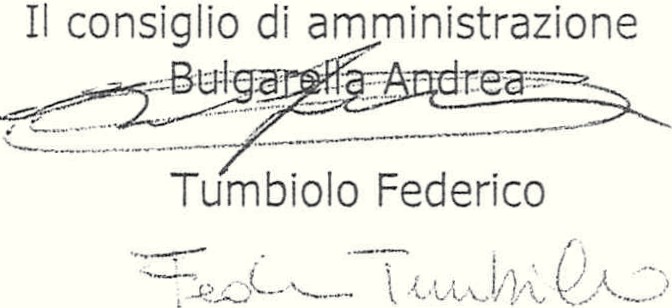 31/12/201131/12/201031/12/2009va lore del la produzione9.210 .8187.503.7386 . 140.982margine operati vo lordo1.747.343896.5931.779.08231/12/201131/12/2010VariazioneRicavi netti17.287 .56 1772 . 5 1516.515 046Costi est ern i15465 084(146.279)15.61 1.363Valore Aggiunto1.822.477918.794903.683Costo del lav oro75.13422 .20152.933Prov enti e oner i finanz iari(941 666)(956.436 )14.770Risultato Ordinario702.064(226.163)928.227Componenti straordinarie nette(14 .581)(13 078)( 1 503 )Risultato prima delle imposte687.483(239.241)926.724Imposte sul reddito(19.343)50.454(69.797)Risultato netto706.826(289.695)996.521saldo esercizio correntesaldo esercizio_Qrecedentevariazioni18.926.06719.280.448(354.381)saldo esercizio correntesaldo esercizio precedentevariazioni4.201.9622.727.4761.474.486societàsocietàsedecapitaleSan Rossore Touring s.r.l.San Rossore Touring s.r.l.Pisa10 .200patrimonio nettoese rc. 2011quot e possedutequot e possedutevaloreiscritto in bilanciopatrimonio nettoese rc. 2011euro0/ovaloreiscritto in bilancio892.61048 . 678952.984.185societàsedecapitalequote possedutevalore bilancioImrobiliare Regina Elena s. r.I.Pisa10.7105.3555.355Cittadella dello Sport Città di Pisa s . r.I.Pisa10.0003.400,..	3.400Centro Sportivo  Repubblica di Pisa s. r.I.Pisa10.0004 . 7004.700TOTAU13.455societàvalore bilancioBanca di Cascina s.p.a. Confidi Finance15. 005lo- 	250totali15.255V ia bargagna0,0020.248 .789,00-20.248 .789,00Via Bargagna Torri8.753.082,000,008.753.082,00Via emilia10.095 .923 ,009.286 .732,00809.191,00Colonia V. Emanuele Il13.811.003,0011.5 13.000,002.298.003,00Ex Frati Bigi (nuova costruzione)2.752.184 ,002.691.182 ,0061.002,00Ex   Frati  Bigi  (ristrutturazione)130.906,00130.906,000,00San Cataldo1.738.398,00-1.738.398 ,00V ia bargagna Lotti A e B4.671.640,000,004.671.640,00Via Bargagna  3 lotto1.225.000,000,001.225.000,00Edifici Firenze387.290,00386.430,00860,00sa ldo esercizio correntesaldo esercizio precedentevariazioni4. 952.2766.120.106(1.167.830)CREDITI v /clienti entro 12 mesi517.250ClientiIrrrrobiliare Pisa s. r.I.Fatture da errettere v / altriFt da errettere società colleqate e controllate505.069....	2.02410. 157....	oCred iti v /collegate entro  eserc. successivo 	6.112Viar eqqio Tourino srl	r 	3.612Monasteri Golf Club Villaqe srl	r 	2.500Crediti vTco llegate oltreCrediti vTco llegate oltre  eserc. successivo 	 	623.880  eserc. successivo 	 	623.880Uvorno Tourino s. r.I.Uvorno Tourino s. r.I.oAndrea Buloarella HoldingAndrea Buloarella HoldingAndrea Buloarella Holding155.846Geostrade Pisa s. r.I.Geostrade Pisa s. r.I.Geostrade Pisa s. r.I.oBulgare Ila Costruzioni s. r. I.Bulgare Ila Costruzioni s. r. I.Bulgare Ila Costruzioni s. r. I.-Grand hotel MisurinaGrand hotel MisurinaGrand hotel Misurina7.927Pisa touring s. r .I.Pisa touring s. r .I.Pisa touring s. r .I.8.932Centro Soortivo Reoubblica di PisaCentro Soortivo Reoubblica di Pisa451.175Crediti v /a Itri oltre eserc. successivo 	14.351depositi cauzionali	l 	14.351altri	l	osaldo esercizio correntesaldo esercizio precedentevariazioni16.89720916.688saldo esercizio correntesaldo esercizio_Qrecedentevariazioni260.95153.982206 .969RATEI  E RISCONTI ATTIVI260.951Ratei attivi5.923Risconti attivi pluriennali131.003Costi sospesi124.025Descrizione31/12/2010IncrementiDecrementi31/12/2011Capitale10.2001o 200Riserv e di rivalutazion e10.712.118289.69510.422.423Riserva legale5.6835.683Riserve statutarie1.502.3681.502.368Versamenti  in conto futuro aumento di1.000 0001 000 .000capitaleDifferenza da arrotondamento  all'unità di Euro3(3)6Utili ( perdite)  portati a  nuovoUtile (perdita) dell'e serc izio(289.695 )706.826( 289 .695 )706 .82612.940.677706.826(3)13.647.506saldo esercizio correntesaldo esercizio precedentevariazioni3.883 .6683.949.540{65.872)Des crizioneEntro12 mesiOltre12 mesiTotaleDebiti verso soc i per finanz iament i10.834.22410.834.224Debiti v erso banche2 .733.42022 .319.69725.053 .117Acconti883.1181.580.9132.464.031Debiti verso forn itori9.574.3249.574.324Debiti v erso imprese controllate344.769344.769Debiti ver so imprese collegate255 .855151.006406.861Debiti tributari1.705.2731.938.2103.643.483Debiti verso istituti di previdenza14.01314.013Altri debiti249 09263.721312.81315.759.86436.887.77152.647 .635debiti ver so banchedebiti ver so bancheentro	oltr eentro	oltr eoltre 5 anniTOTALEdebiti ver so banchedebiti ver so bancheese rciz io succ essivoese rciz io succ essivooltre 5 anniTOTALECassa di Risparrrio di Lucca Pisa e Livorno s. p. a.Monte dei Paschi di Siena s.p.a.Monte dei Paschi di Siena s. p. a . e MPS Banca per l'impresaUnicredit Ba nca d'Impresa s. p. a.Banco di S. Gerrignano e Prospero s . p. a. -BPVN Aareal Bank s.p . a .Banca di Cascina s.p.a.Cassa di Risparrrio di Lucca Pisa e Livorno s. p. a.Monte dei Paschi di Siena s.p.a.Monte dei Paschi di Siena s. p. a . e MPS Banca per l'impresaUnicredit Ba nca d'Impresa s. p. a.Banco di S. Gerrignano e Prospero s . p. a. -BPVN Aareal Bank s.p . a .Banca di Cascina s.p.a.o970.261-1.205.721279 .760-277.678---2.538.000--2. 060.411----2.618.215 , 008.525.0004.689.0751.888.996--o970.2615 .  156.2159. 730 . 7214.968.8353.949.407277.678-tot a le2.733.4204.598.41117.721.28625.053.117debiti per accontdebiti per accontientroo ltreo ltreTOTALEdebiti per accontdebiti per accontiesercizio successivoesercizio successivoesercizio successivoTOTALEclie nti via Ba rga gnaclie nti via Ba rga gnaclie nti via Ba rga gna883.118o883. 118clie nt i via Ba rga gna -Torriclie nt i via Ba rga gna -Torriclie nt i via Ba rga gna -Torri653.091"	653.091clie nti Co lonia V. E.clie nti Co lonia V. E.clie nti Co lonia V. E.549.091549 . 091Sa n Rossore touring s . r. I.Sa n Rossore touring s . r. I.Sa n Rossore touring s . r. I.o"378  731o"'	378.731otot a letot a le883.1181. 580.9131. 580.9132.4 64 . 031debiti verso imprese controllat edebiti verso imprese controllat eentro	oltreentro	oltretottaledebiti verso imprese controllat edebiti verso imprese controllat eese rcizio successivoese rcizio successivotottaleSan Rossore Tour ing s. r.I.San Rossore Tour ing s. r.I.344.769o344. 7Etotale344.769o344. 7EImrobil Torre s. r.I.151.006  ...151.001Bulgarella Andrea5.0005.00(Ab ita lia hotels s. r.I.204.255204. 25La tonnara s.r.l.42.90042 . 90(Sicil tourin_g s. r.I.3. 700lo-3.7(totale255.855151.006406.861altri debitientrooltreTOTALEesercizio successivoesercizio successivoesercizio successivoTOTALEdebiti diversi8.329o8.329debiti per oneri e contrib. costi costruzione1.157.428o1.157.428amninistratore e/anticipi-63.72163.721tota le1.165.75763.7211.229.478debiti verso soci per finanziamentientrooltreoltreoltre5 anniTOTALETOTALEdebiti verso soci per finanziamentiesercizio successivoesercizio successivoesercizio successivooltre5 anniTOTALETOTALEIrnrrobiliare Pisa c/ finanz . Postergat i--8. 119.4008.119.400Irnrobiliare Pisa c/ finanz.  Infruttiferi-1.691. 766-1.691.766Tumbiolo Federico c/finanz. Postergat i--505.844r-505. 844Tumbiolo Federico c/finanz. Infruttiferi-Jr517.214-Jr517.214totaleo2 .208.9802 .208.9808.625.24410.834.22410.834.224saldo esercizio correntesaldo esercizioprecedentevariazioni6.37217.535(11.163)saldo esercizio correntesaldo esercizio    !!recedentevariazioni9.210 .8187.503.7381.707.080ricavi delle vendite e delle prestazioniricavi delle vendite e delle prestazioniimportoaffittilavorivendite unità imrrobiliariserviziaffittilavorivendite unità imrrobiliariservizi744.811o16.542.750oTOTALE17.287.561IRA P46.52946.529Imposte differite (anticipate)(65 .872)(65 .872)IRES(65.872)(65 .872)(19.343)50.454(69.797)sociovalorevaloresocionominale%Immobiliare Pisa S.r.l. Federico Tumbi o lo Bulgarella costruzi o ni srl71. 020,0071%Immobiliare Pisa S.r.l. Federico Tumbi o lo Bulgarella costruzi o ni srl20.000,0020%Immobiliare Pisa S.r.l. Federico Tumbi o lo Bulgarella costruzi o ni srl8.980,009%Immobiliare Pisa S.r.l. Federico Tumbi o lo Bulgarella costruzi o ni srl100.000,00100%